Прочитайте основні факти по американську економіку. Висловіть власну точку зору. Наведіть доводи за та проти.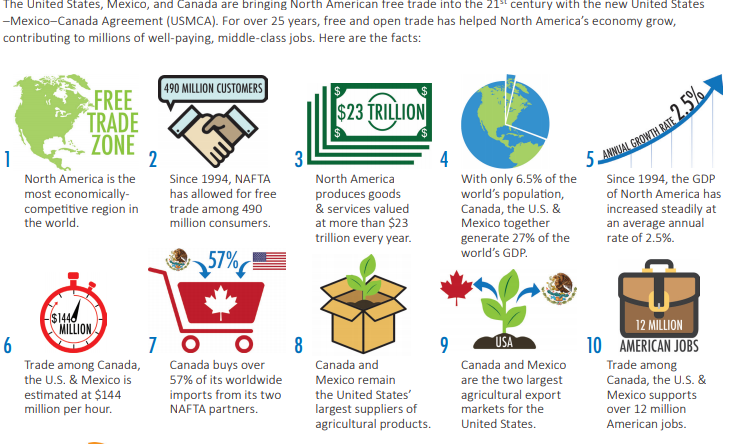 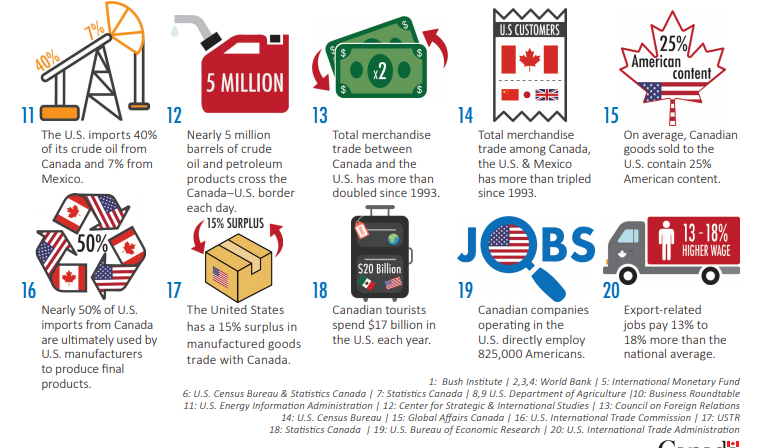 